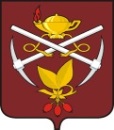 АДМИНИСТРАЦИЯ ГОРОДСКОГО ОКРУГА «ГОРОД КИЗЕЛ»Р А С П О Р Я Ж Е Н И Е         23.05.2022                                                                                          № 218-рО проведении аукциона по продаже права на заключение договора аренды земельного участкаНа основании  ст.11, 39.2., 39.11 Земельного кодекса Российской Федерации, ст. 3.3 Федерального Закона № 137-ФЗ от 25.10.2001 «О введении в действие Земельного кодекса Российской Федерации», п.11 ч.2 ст.44, ст.55 Устава городского округа «Город Кизел» Пермского края:Провести торги в форме аукциона по продаже права на заключение договора аренды в отношении земельного участка:- с кадастровым номером 59:06:0103095:36, расположенного на землях населенных пунктов, по адресу: Российская Федерация, Пермский край, г.о. город Кизел, г. Кизел, ул. Советская, з/у 40а/1, разрешенное использование - Для размещения металлического гаража, площадью 26 кв.м.  Настоящее распоряжение вступает в силу с момента подписания.3. Разместить настоящее распоряжение на официальном сайте администрации города Кизела-http://www.kizelraion.ru.4.  Контроль за исполнением настоящего распоряжения оставляю за собой.Глава города Кизела                                                                                   А.В.Родыгин